Муниципальное автономное дошкольное образовательное учреждение детский сад комбинированного вида №24 «Березка» г.Белебея муниципального района Белебеевский район Республики Башкортостан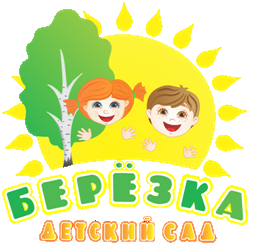 Воспитатели:Мухаметова Ф.Т.Нурмухаметова А.А.Помощник воспитателя:Юлушева Г.Р.2020-2021 уч.годПАСПОРТ ГРУППЫГруппа находится на первом этаже и состоит из 4-ти помещений:раздевалка,моечная комната,туалетная комната,игровая и спальная комната.     Площадь игровой зоны – 62,5 кв.м.Площадь раздевалки – 15,3 кв.м.Площадь туалетной комнаты – 5,8кв.м.Площадь умывальной комнаты – 9 кв.м.Площадь моечной комнаты – 1,7 кв.м.Освещение электрическое, лампы люминесцентные.Водоснабжение центральное.Отопление центральноеПомещение детского сада, оснащённое наглядными пособиями, игровым оборудованием, мебелью и техническими средствами обучения, в котором проводится игровая, учебная и воспитательная работа с детьми.Цель паспортизации группыПроанализировать состояние группы, её готовность к обеспечению требований стандартов образования, определить основные направления работы по проведению в группе образовательного процесса.РАЗДЕВАЛКАИГРОВАЯ КОМНАТА(совмещена со спальней)         ОСНАЩЕНИЕ ГРУППЫФИЗКУЛЬТУРНО-ОЗДОРОВИТЕЛЬНЫЙ ЦЕНТР                                         ЦЕНТР ПРИРОДЫИГРОВОЙ ЦЕНТР «ЗЕЛЁНЫЙ ОГОНЁК», ПДД          ЦЕНТР   ДЕТСКОГО ТВОРЧЕСТВАИГРОВОЙ ЦЕНТР  «НАША БИБЛИОТЕКА»ЦЕНТР ЗАНИМАТЕЛЬНОЙ МАТЕМАТИКИИГРОВОЙ ЦЕНТР  СТРОИТЕЛЬНО-КОНСТРУКТИВНЫХ ИГРМУЗЫКАЛЬНЫЙ ЦЕНТРЦЕНТР ПОЗНАВАТЕЛЬНОГО РАЗВИТИЯТЕАТРАЛЬНЫЙ ЦЕНТРИгровые центры для сюжетно-ролевых игр:«МЫ ИГРАЕМ»Перечень печатных и электронных образовательных, и информационных ресурсов по реализуемым в соответствии с лицензией образовательным программам, соответствующим ФГОС и действующему нормативно-правовому законодательству:Печатные образовательные ресурсы:1. От рождения до школы. Инновационная программа дошкольного образования / Под ред. Н. Е. Вераксы, Т. С. Комаровой, Э. М. Дорофеевой.- 6-е изд., доп.  – М.: МОЗАИКА-СИНТЕЗ, 2020.2. Гербова В.В. Развитие речи в детском саду. Конспекты занятий с детьми 2-3 лет. – М.: МОЗАИКА-СИНТЕЗ, 2020.3. Помораева И.А., Позина В.А. Формирование элементарных математических представлений в ясельных группах детского сада: Конспекты занятий с детьми 2-3 лет. – 2-е изд., испр. и доп. - М.: МОЗАИКА-СИНТЕЗ, 2020.4. Колдина Д.Н. Лепка в ясельных группах детского сада: Конспекты занятий с детьми 2-3 лет. – 2-е изд., испр. и доп. - М.: МОЗАИКА-СИНТЕЗ, 2020.5. Федорова С. Ю. Примерные планы физкультурных занятий с детьми 2-3 лет. Вторая группа раннего возраста. – М.: МОЗАИКА-СИНТЕЗ, 2018.6. Ефанова З.А. Познание предметного мира. Группа раннего возраста (от 2 до 3 лет). – Волгоград: Учитель.7. Комплексные занятия по программе "От рождения до школы" под редакцией Н.Е. Вераксы, Т.С. Комаровой, М.А. Васильевой. Первая младшая группа. - М.: Учитель, 2014.8. Планирование организованной образовательной деятельности воспитателя с детьми: технологические карты на каждый день по программе «От рождения до школы» под редакцией Н.Е.Вераксы, Т.С.Комаровой, М.А.Васильевой. Группа раннего возраста (от 2 до 3 лет). Сентябрь-ноябрь /авт.-сост. О.Н.Небыкова. – Волгоград: Учитель, 2017.9. Планирование организованной образовательной деятельности воспитателя с детьми: технологические карты на каждый день по программе «От рождения до школы» под редакцией Н.Е.Вераксы, Т.С.Комаровой, М.А.Васильевой. Группа раннего возраста (от 2 до 3 лет). Декабрь-февраль /авт.-сост. О.Н.Небыкова. – Волгоград: Учитель, 2017.10. Планирование организованной образовательной деятельности воспитателя с детьми: технологические карты на каждый день по программе «От рождения до школы» под редакцией Н.Е.Вераксы, Т.С.Комаровой, М.А.Васильевой. Группа раннего возраста (от 2 до 3 лет). Март-май /авт.-сост. О.Н.Небыкова. – Волгоград: Учитель, 2017.11. Абрамова Л.В., Слепцова И.Ф. Социально-коммуникативное развитие дошкольников. Вторая группа раннего возраста. 2-3 года. – 2-е изд., испр. и доп. - М.: МОЗАИКА-СИНТЕЗ, 2020.12. Степаненкова Э.Я.  Сборник подвижных игр. Для занятий с детьми 2-7 лет. – М.: МОЗАИКА-СИНТЕЗ, 2020.13. Образовательная деятельность на прогулках. Картотека прогулок на каждый день по программе «От рождения до школы» под редакцией Н.Е.Вераксы, Т.С.Комаровой, М.А.Васильевой. Группа раннего возраста (от 2 до 3 лет) /авт.-сост. О.Н.Небыкова. – Волгоград: Учитель, 2018.2.Электронно-информационные образовательные ресурсы:Воспитание детей дошкольного возраста в детском саду и семье - http://doshvozrast.ru.Все для детского сада - http://www.ivalex.vistcom.ru/igry.htm.Все для детского сада - http://doshvozrast.ru/Всё о детях и семье http://7ya.ru/Все для детского сада- http://ivalex.vistcom.ru/. До и после трех - http://azps.ru/baby/Дошкольная педагогика — http://www.detstvo-press.ru/Дошкольник — сайт для всей семьи - http://doshkolnik.ru/Детсад (папки передвижки, плакаты)- http://detsad-kitty.ru/. О детстве (портал для детей,  «Детский психолог» — http://www.childpsy.ruДошкольники- http://doshkolniky.ru/  Дошкольники.орг. — http://doshkolniki.org/index.php Дошкольное образование- http://pupsik.cenue.minsk.edu.by/. Дошколята - http://www.doshkolyata.com.ua. родителей, педагогов) – http://www.o-detstve.ru/. Каталог рефератов - http://referats.allbest.ru/  Сайт Воспитатель -  http://vospitatel.com.ua/. Логопед — http://www.logoped.ru. Методические материалы в помощь работникам детских дошкольных учреждений- http://dohcolonoc.ru/ Методическая работа в детском саду - http://kuzminaalena.blogspot.ru. Образовательный портал «Методика» раздел Дошкольное воспитание http://www.ucheba.com/met_rus/k_doshvosp/title_main.htm. Образовательный портал. Электронный журнал Экстернат.РФ. - http://ext.spb.ru/. Презентации, обучающие игры - http://detsadd.narod.ru/. Раннее развитие детей - http://www.danilova.ru/storage/present.htm Сайт для воспитателей (учебные планы, программы, конспекты НОД, игры, конкурсы) -  http://www.maam.ru/  . Сеть творческих учителей http://www.it-n.ru. Журнал «Детский сад будущего»» http://www.gallery-projects.com.  Журнал включает: опыт педагогов, педагогических коллективов и управленцев дошкольных образовательных учреждений по реализации творческих проектов;набор готовых проектов по взаимодействию с детьми, их семьями, с сотрудниками и различными партнёрами ДОУ;разъяснение теоретических основ проектного обучения и воспитания с позиций практиков;новые идеи и интересные находки Ваших коллег.Журнал «Воспитатель ДОУ» http://doshkolnik.ru.  это принципиально новый журнал для ВОСПИТАТЕЛЕЙ ДОУ; ценнейший опыт лучших ДОУ; четкая структура, построенная в логике дня воспитателя и ребенка (утро, день, вечер, ночь); не только проверенные временем и новейшие методические рекомендации, разработки игр, занятий и т.д., но и материалы, посвященные развитию личности воспитателя и ребенка.Журнал «Современный детский сад» – тhttp://www.det-sad.com/sovremenni_det_sad.  упорядочивает и тематически систематизирует информационную среду, обеспечивающую качественное развитие дошкольного образования. Общие сведения об издании, состав редакционной группы, сведения о подписке, архив с содержаниями номеров, контактные данные.Журнал «Обруч»  http://www.obruch.ru/. иллюстрированный научно-популярный журнал для руководителей всех уровней, методистов, воспитателей детских садов, учителей начальной школы и родителей. В нем публикуются разнообразные теоретические, методические, практические материалы, опыт работы дошкольных учреждений. Большое внимание уделяется вопросам психологии, методики воспитания и обучения, созданию развивающей среды.Журнал «Детский сад от А до Я»  http://detsad-journal.narod.ru/.  научно-методический журнал для педагогов, родителей и всех тех, кто неравнодушен к миру детства. На страницах журнала обсуждаются актуальные проблемы современного дошкольного образования и перспективы развития отрасли, освещается опыт инновационной деятельности детских образовательных учреждений и профильных учебных заведений, результаты научных исследований, публикуются конспекты занятий и игр, сценарии досугов и праздников, консультации управленцев, врачей, гигиенистов, психологов. Газета «Дошкольное образование» http://best-ru.net/cache/9988/.  электронная версия газеты «Дошкольное образование», выпускаемой издательским домом «Первое сентября». Педагогическое издание включает разделы: Детский мир, Родительская консультация, Лаборатория, Мастерская, Игротека, Бабушкин сундук, Личный опыт, Школа природы, Психологическая школа, Документы, Школьный портфель, Школа управления. Для всех номеров публикуется содержание. Полнотекстовая версия номера размещается на сайте через год после публикации печатного издания.Сайт «Фестиваль педагогических идей. Открытый урок» http://festival.1september.ru/. http://edu.rin.ru/preschool/. Журнал «Современное дошкольное образование»http://www.sdo-journal.ru/.  Журнал «Дошкольное воспитание»http://dovosp.ru/.  Ответственный за группуНурмухаметова А.А-воспитательМухаметова Ф.Т – воспитательЮлушева Г.Р. – помощник воспитаеля№п/пНаименованиеКол-во1.Информационный стенд для родителей2.Стенд «Меню»3.Стенд «Советы Айболита»4.               Индивидуальные шкафчики для раздевания по количеству                   детей с индивидуальной маркировкой5.Скамейка6.Стол для поделок№ п/пНаименованиеКол-воСтулья детскиеСтул мягкийСтолы детские четырехместныеДоска демонстрационнаяСтолШкафы для пособийМольбертКровати детские№п/пНаименование1. Мячи резиновые (разного размера)2. Бубен большой и маленький3. Гантели детские4. Кегли5.Коврики, дорожки массажные, коврики для массажа стоп6.Набор для игры в боулинг7.Обручи разных размеров№п/п№п/пНаименование1.1.Коллекция камней, ракушек;2.2.Природный материал;3.3.Календарь природы;4.4.Муляжи овощей и фруктов;5.5.Ящики для рассады;6.6.Иллюстрации с изображением животных диких и домашних, животных       жарких стран и Севера, перелетных, зимующих, кочующих птиц;7.7.Дидактические игры по экологии;88Библиотека познавательной природоведческой литературы,        энциклопедии;9.9.Инвентарь для ухода за растениями и животными (лейка, брызгалка, щеточка, кисточки, палочки с заостренными концами, совки);10.Альбом «Времена года», «Четыре сезона. Лето. Осень. Зима. Весна.         Альбом «Времена года», «Четыре сезона. Лето. Осень. Зима. Весна.         №п/пНаименованиеДорожные знаки;Демонстрационные картинки;Различные виды транспорта;Настольные и дидактические игры по ПДД и ОБЖ («Уроки                                  безопасности», «Транспорт», «Авиация», «Учим дорожные знаки»);№ п/пНаименование1. Материал для рисования: альбомы, акварельные и гуашевые краски, простые и цветные карандаши, мелки, пастель, фломастеры, стаканчики-непроливайки, трафареты для рисования, кисточки разной толщины, подставки для кисточек, бумага для свободного рисования, раскраски.2. Материал для лепки: пластилин, восковой пластилин, тесто для лепки, стеки, индивидуальные клеёнки, досочки.3.Магнитная доска для демонстрации рисунков детей.№п/пНаименование1.Тематическая подборка детской художественной литературы;2.Детские книги;3.Цветные карандаши, бумага;4.Книги-рассказы в картинках;5.Изображения сказочных персонажей.№ п/пНаименование1.Наборы геометрических фигур2.Игры на сравнение предметов по нескольким признакам: «Предметы и контуры», «Большой, средний, маленький»;3.Дидактические игры: «Геометрические формы», «Подбери по цвету и форме»;4.Игры на составление целого: «Пазлы», «Собери узор»;5.Геометрические плоскостные фигуры и объемные формы, различные по цвету, размеру;№ п/пНаименование1.Конструктор мелкий и крупный ;2.Мозаика крупная и мелкая;3.Пазлы;4.Игрушки со шнуровками и застёжками;5.Небольшие игрушки для обыгрывания построек: фигурки людей и животных, макеты деревьев;6.Транспорт мелкий, средний, крупный: машины легковые и грузовые;№ п/пНаименование1.Дудочки;2.Погремушки;4.Бубны;5.Магнитофон;6.Атрибуты для ряженья: шляпы, бусы, сарафаны, юбки, косынки;№п/пНаименование1.Лото, домино в картинках («Домино. Забавные зверята», «Лото», «Развивающее лото», «Лото. Профессии», «Домино. Фрукты»);2.Предметные и сюжетные картинки, наборы картинок по лексическим темам (посуда, обувь, одежда, фрукты, овощи, ягоды, домашние и дикие животные, игрушки, мебель, инструменты, профессии и т.д.);3.Наборы разрезных картинок;4.Настольно-печатные игры разнообразной тематики и содержания («Мир растений», «Профессии», «Веселые зверята», «Чей домик?», «Чей малыш?», «Ребятам о зверятах в лесу», Разрезная азбука, «Уроки вежливости», «Найди пару. Кто плывет по реке», «Найди четвертый лишний»);5.Иллюстрации с изображением хозяйственно-бытового труда детей и взрослых дома;№п/пНаименование1.Ширма маленькая для настольного и кукольного театра;2. Кукольный театр;3. Настольный театр;4. Шапочки;5. Маски;6. Пальчиковый театр «Магазин»:1. Касса, весы, калькулятор, счёты;2. Кондитерские изделия;3. Хлебобулочные изделия;4. Изделия бытовой химии;5. Корзины, кошельки;6. Предметы-заместители;7. Овощи, фрукты.  «Больница»:1. Медицинские халаты и шапочки;2. Ширма;3. Набор доктора;4.Ростомер; «Аптека»: Вата, бинты, лекарства, градусники, мерные ложечки, пипетки, стаканчики, шпатели. Рецепты и касса. Сюжетно-ролевая игра «Шофёр»:1. Рули;2. Инструменты; 3. Разнообразные машины;4. Фуражка регулировщика;5. Жезл, свисток;6. Светофор.  «Стройка»:1. Строительный материал: крупный и мелкий;2. Строительные инструменты (молоток, пила, плоскогубцы, гаечный ключ, тиски, отвертка);3. Каски.  «Кухня»:1. Посуда;2. Газовая плита;3. Фартучки.КАРТОТЕКА.«Артикуляционная гимнастика»«Подвижные и малоподвижные игры» «Пальчиковая гимнастика»«Элементарные опыты и эксперименты в детском саду»«Утренний и вечерний круг»«Картотека прогулок»